Dr.  Momin Y.H., M.Pharm, Ph.DAssociate ProfessorCampus Address:Sant Dnyaneshwar Shikshan Sanstha’sANNASAHEB DANGE COLLEGE OF B. PHARMACYAshta, Tal. Walwa, Dist. Sangli (416301) Phone: Office: 02342-241125.Cell No. 8805280796; 8668201729. E-mail: mullays413@gmail.com; momin.yasminadcbp@gmail.comDr.  Momin Y.H., M.Pharm, Ph.DAssociate ProfessorCampus Address:Sant Dnyaneshwar Shikshan Sanstha’sANNASAHEB DANGE COLLEGE OF B. PHARMACYAshta, Tal. Walwa, Dist. Sangli (416301) Phone: Office: 02342-241125.Cell No. 8805280796; 8668201729. E-mail: mullays413@gmail.com; momin.yasminadcbp@gmail.comDr.  Momin Y.H., M.Pharm, Ph.DAssociate ProfessorCampus Address:Sant Dnyaneshwar Shikshan Sanstha’sANNASAHEB DANGE COLLEGE OF B. PHARMACYAshta, Tal. Walwa, Dist. Sangli (416301) Phone: Office: 02342-241125.Cell No. 8805280796; 8668201729. E-mail: mullays413@gmail.com; momin.yasminadcbp@gmail.com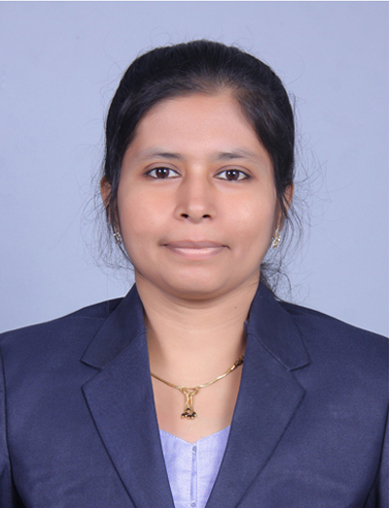 Education:Ph.D.(2022): Shivaji University, KolhapurM.Pharm. (2010): Bharati Vidyapeeth College of Pharmacy, KolhapurB. Pharm. (2008): Shree Santkrupa College of Pharmacy, Ghogaon Tal Karad, Dist Satara.Education:Ph.D.(2022): Shivaji University, KolhapurM.Pharm. (2010): Bharati Vidyapeeth College of Pharmacy, KolhapurB. Pharm. (2008): Shree Santkrupa College of Pharmacy, Ghogaon Tal Karad, Dist Satara.Education:Ph.D.(2022): Shivaji University, KolhapurM.Pharm. (2010): Bharati Vidyapeeth College of Pharmacy, KolhapurB. Pharm. (2008): Shree Santkrupa College of Pharmacy, Ghogaon Tal Karad, Dist Satara.Education:Ph.D.(2022): Shivaji University, KolhapurM.Pharm. (2010): Bharati Vidyapeeth College of Pharmacy, KolhapurB. Pharm. (2008): Shree Santkrupa College of Pharmacy, Ghogaon Tal Karad, Dist Satara.Education:Ph.D.(2022): Shivaji University, KolhapurM.Pharm. (2010): Bharati Vidyapeeth College of Pharmacy, KolhapurB. Pharm. (2008): Shree Santkrupa College of Pharmacy, Ghogaon Tal Karad, Dist Satara.Professional Work Experience:July 2013 to July 2016: Assistant Professor, MSS College of Pharmacy, Medha, Satara. July 2016 to May 2017: Assistant Professor, Annasaheb Dange College D. Pharmacy, AshtaMay 2017 to April 2023:Assistant Professor, Annasaheb Dange College B. Pharmacy, AshtaApril 2023 to till date: Associate Professor, Annasaheb Dange College B. Pharmacy, AshtaProfessional Work Experience:July 2013 to July 2016: Assistant Professor, MSS College of Pharmacy, Medha, Satara. July 2016 to May 2017: Assistant Professor, Annasaheb Dange College D. Pharmacy, AshtaMay 2017 to April 2023:Assistant Professor, Annasaheb Dange College B. Pharmacy, AshtaApril 2023 to till date: Associate Professor, Annasaheb Dange College B. Pharmacy, AshtaProfessional Work Experience:July 2013 to July 2016: Assistant Professor, MSS College of Pharmacy, Medha, Satara. July 2016 to May 2017: Assistant Professor, Annasaheb Dange College D. Pharmacy, AshtaMay 2017 to April 2023:Assistant Professor, Annasaheb Dange College B. Pharmacy, AshtaApril 2023 to till date: Associate Professor, Annasaheb Dange College B. Pharmacy, AshtaProfessional Work Experience:July 2013 to July 2016: Assistant Professor, MSS College of Pharmacy, Medha, Satara. July 2016 to May 2017: Assistant Professor, Annasaheb Dange College D. Pharmacy, AshtaMay 2017 to April 2023:Assistant Professor, Annasaheb Dange College B. Pharmacy, AshtaApril 2023 to till date: Associate Professor, Annasaheb Dange College B. Pharmacy, AshtaProfessional Work Experience:July 2013 to July 2016: Assistant Professor, MSS College of Pharmacy, Medha, Satara. July 2016 to May 2017: Assistant Professor, Annasaheb Dange College D. Pharmacy, AshtaMay 2017 to April 2023:Assistant Professor, Annasaheb Dange College B. Pharmacy, AshtaApril 2023 to till date: Associate Professor, Annasaheb Dange College B. Pharmacy, AshtaTeachingResearchIndustryIndustryTotal10.3 Years0.00 Years00 Years00 Years10.3Professional Affiliations: Live member of APTI (ID: MA/LM-2521), Registered Pharmacist (Registration No. 142821).Professional Affiliations: Live member of APTI (ID: MA/LM-2521), Registered Pharmacist (Registration No. 142821).Professional Affiliations: Live member of APTI (ID: MA/LM-2521), Registered Pharmacist (Registration No. 142821).Professional Affiliations: Live member of APTI (ID: MA/LM-2521), Registered Pharmacist (Registration No. 142821).Professional Affiliations: Live member of APTI (ID: MA/LM-2521), Registered Pharmacist (Registration No. 142821).Subject Taught: UG- As per Shivaji University syllabus:  Medicinal Chemistry I,  Medicinal Chemistry III,  Medicinal                                    Chemistry IV, Pharmaceutical analysis IV, Pharmaceutical Biochemistry, Pharmaceutical Chemistry,                                    Pharmaceutical Organic Chemistry,                                              As per PCI Syllabus: Biochemistry, Medicinal Chemistry I, PA I, POC I                Subject Taught: UG- As per Shivaji University syllabus:  Medicinal Chemistry I,  Medicinal Chemistry III,  Medicinal                                    Chemistry IV, Pharmaceutical analysis IV, Pharmaceutical Biochemistry, Pharmaceutical Chemistry,                                    Pharmaceutical Organic Chemistry,                                              As per PCI Syllabus: Biochemistry, Medicinal Chemistry I, PA I, POC I                Subject Taught: UG- As per Shivaji University syllabus:  Medicinal Chemistry I,  Medicinal Chemistry III,  Medicinal                                    Chemistry IV, Pharmaceutical analysis IV, Pharmaceutical Biochemistry, Pharmaceutical Chemistry,                                    Pharmaceutical Organic Chemistry,                                              As per PCI Syllabus: Biochemistry, Medicinal Chemistry I, PA I, POC I                Subject Taught: UG- As per Shivaji University syllabus:  Medicinal Chemistry I,  Medicinal Chemistry III,  Medicinal                                    Chemistry IV, Pharmaceutical analysis IV, Pharmaceutical Biochemistry, Pharmaceutical Chemistry,                                    Pharmaceutical Organic Chemistry,                                              As per PCI Syllabus: Biochemistry, Medicinal Chemistry I, PA I, POC I                Subject Taught: UG- As per Shivaji University syllabus:  Medicinal Chemistry I,  Medicinal Chemistry III,  Medicinal                                    Chemistry IV, Pharmaceutical analysis IV, Pharmaceutical Biochemistry, Pharmaceutical Chemistry,                                    Pharmaceutical Organic Chemistry,                                              As per PCI Syllabus: Biochemistry, Medicinal Chemistry I, PA I, POC I                Research Foci: Computational Chemistry, Synthetic Chemistry, Natural product research, Green Synthesis of nanoparticles from plant extracts.Research Foci: Computational Chemistry, Synthetic Chemistry, Natural product research, Green Synthesis of nanoparticles from plant extracts.Research Foci: Computational Chemistry, Synthetic Chemistry, Natural product research, Green Synthesis of nanoparticles from plant extracts.Research Foci: Computational Chemistry, Synthetic Chemistry, Natural product research, Green Synthesis of nanoparticles from plant extracts.Research Foci: Computational Chemistry, Synthetic Chemistry, Natural product research, Green Synthesis of nanoparticles from plant extracts.Number of Research Projects: 00Number of Research Projects: 00Number of Research Projects: 00Grants Received: Travel grant (10,000)Grants Received: Travel grant (10,000)Number of Publications:12       Books: 01Number of Publications:12       Books: 01Number of Publications:12       Books: 01Resource Person Presentations: 03Resource Person Presentations: 03Patent: NoPublications: Momin Y.H., Khunte A.A. (2015) Pharmacovigilance: An Essential Tool. International J. Current Pharma. Sciences, 1(3), 178       185.Momin Y.H., Bhatia M.S. (2016) Three-dimensional Quantitative Structure-activity Relationships Studies on a Series of Anticoagulants. Inventi Impact: Mol. Modeling, 2, 63-67.Dange Y.D., Salunkhe V.R., Bhinge S.D., Bhutkar B.R., Momin Y.H. (2017) Simultaneous equation method for the estimation of Palbociclib and Letrozole by UV-Visible spectrophotometry. Indian drugs, 9(54), 61-66.Momin Yasmin Hamid, Yeligar Veerendra Channabasappa. (2019) Antidiabetic and antioxidant activity of Coccinea grandis Voigt stem extract in streptozotocin induced diabetic rats. J Drug Delivery and therapeutics, 9 (4-A), 390-395. Y. H. Momin, V. C. Yeligar (2020) Gas Chromatography-Mass Spectrometry Analysis of Chloroform Extract of Coccinia grandis Voigt. Research J. Pharm. and Tech. 13(12), 5889-5892.Yasmin H. Momin, Veerendra C. Yeligar (2021) Synthesis of Coccinia grandis (L.) Voigt extract's silver nanoparticlesand it’s in vitro antidiabetic activity. J. Applied. Phar. Sci, 11(08), 108-115.Books:Yasmin Momin, Sanjaykumar Bari, Dhanraj Jadge, Veerendra Yeligar (2019) Textbook of Pharmaceutical analysis I as per revised PCI syllabus. CBS Publishers and distributors PVT.LTD.Reviewer:Act as reviewer for Research journal of Pharmacy and Technology, Asian journal of Research in Chemistry.Patent: NoPublications: Momin Y.H., Khunte A.A. (2015) Pharmacovigilance: An Essential Tool. International J. Current Pharma. Sciences, 1(3), 178       185.Momin Y.H., Bhatia M.S. (2016) Three-dimensional Quantitative Structure-activity Relationships Studies on a Series of Anticoagulants. Inventi Impact: Mol. Modeling, 2, 63-67.Dange Y.D., Salunkhe V.R., Bhinge S.D., Bhutkar B.R., Momin Y.H. (2017) Simultaneous equation method for the estimation of Palbociclib and Letrozole by UV-Visible spectrophotometry. Indian drugs, 9(54), 61-66.Momin Yasmin Hamid, Yeligar Veerendra Channabasappa. (2019) Antidiabetic and antioxidant activity of Coccinea grandis Voigt stem extract in streptozotocin induced diabetic rats. J Drug Delivery and therapeutics, 9 (4-A), 390-395. Y. H. Momin, V. C. Yeligar (2020) Gas Chromatography-Mass Spectrometry Analysis of Chloroform Extract of Coccinia grandis Voigt. Research J. Pharm. and Tech. 13(12), 5889-5892.Yasmin H. Momin, Veerendra C. Yeligar (2021) Synthesis of Coccinia grandis (L.) Voigt extract's silver nanoparticlesand it’s in vitro antidiabetic activity. J. Applied. Phar. Sci, 11(08), 108-115.Books:Yasmin Momin, Sanjaykumar Bari, Dhanraj Jadge, Veerendra Yeligar (2019) Textbook of Pharmaceutical analysis I as per revised PCI syllabus. CBS Publishers and distributors PVT.LTD.Reviewer:Act as reviewer for Research journal of Pharmacy and Technology, Asian journal of Research in Chemistry.Patent: NoPublications: Momin Y.H., Khunte A.A. (2015) Pharmacovigilance: An Essential Tool. International J. Current Pharma. Sciences, 1(3), 178       185.Momin Y.H., Bhatia M.S. (2016) Three-dimensional Quantitative Structure-activity Relationships Studies on a Series of Anticoagulants. Inventi Impact: Mol. Modeling, 2, 63-67.Dange Y.D., Salunkhe V.R., Bhinge S.D., Bhutkar B.R., Momin Y.H. (2017) Simultaneous equation method for the estimation of Palbociclib and Letrozole by UV-Visible spectrophotometry. Indian drugs, 9(54), 61-66.Momin Yasmin Hamid, Yeligar Veerendra Channabasappa. (2019) Antidiabetic and antioxidant activity of Coccinea grandis Voigt stem extract in streptozotocin induced diabetic rats. J Drug Delivery and therapeutics, 9 (4-A), 390-395. Y. H. Momin, V. C. Yeligar (2020) Gas Chromatography-Mass Spectrometry Analysis of Chloroform Extract of Coccinia grandis Voigt. Research J. Pharm. and Tech. 13(12), 5889-5892.Yasmin H. Momin, Veerendra C. Yeligar (2021) Synthesis of Coccinia grandis (L.) Voigt extract's silver nanoparticlesand it’s in vitro antidiabetic activity. J. Applied. Phar. Sci, 11(08), 108-115.Books:Yasmin Momin, Sanjaykumar Bari, Dhanraj Jadge, Veerendra Yeligar (2019) Textbook of Pharmaceutical analysis I as per revised PCI syllabus. CBS Publishers and distributors PVT.LTD.Reviewer:Act as reviewer for Research journal of Pharmacy and Technology, Asian journal of Research in Chemistry.Patent: NoPublications: Momin Y.H., Khunte A.A. (2015) Pharmacovigilance: An Essential Tool. International J. Current Pharma. Sciences, 1(3), 178       185.Momin Y.H., Bhatia M.S. (2016) Three-dimensional Quantitative Structure-activity Relationships Studies on a Series of Anticoagulants. Inventi Impact: Mol. Modeling, 2, 63-67.Dange Y.D., Salunkhe V.R., Bhinge S.D., Bhutkar B.R., Momin Y.H. (2017) Simultaneous equation method for the estimation of Palbociclib and Letrozole by UV-Visible spectrophotometry. Indian drugs, 9(54), 61-66.Momin Yasmin Hamid, Yeligar Veerendra Channabasappa. (2019) Antidiabetic and antioxidant activity of Coccinea grandis Voigt stem extract in streptozotocin induced diabetic rats. J Drug Delivery and therapeutics, 9 (4-A), 390-395. Y. H. Momin, V. C. Yeligar (2020) Gas Chromatography-Mass Spectrometry Analysis of Chloroform Extract of Coccinia grandis Voigt. Research J. Pharm. and Tech. 13(12), 5889-5892.Yasmin H. Momin, Veerendra C. Yeligar (2021) Synthesis of Coccinia grandis (L.) Voigt extract's silver nanoparticlesand it’s in vitro antidiabetic activity. J. Applied. Phar. Sci, 11(08), 108-115.Books:Yasmin Momin, Sanjaykumar Bari, Dhanraj Jadge, Veerendra Yeligar (2019) Textbook of Pharmaceutical analysis I as per revised PCI syllabus. CBS Publishers and distributors PVT.LTD.Reviewer:Act as reviewer for Research journal of Pharmacy and Technology, Asian journal of Research in Chemistry.Patent: NoPublications: Momin Y.H., Khunte A.A. (2015) Pharmacovigilance: An Essential Tool. International J. Current Pharma. Sciences, 1(3), 178       185.Momin Y.H., Bhatia M.S. (2016) Three-dimensional Quantitative Structure-activity Relationships Studies on a Series of Anticoagulants. Inventi Impact: Mol. Modeling, 2, 63-67.Dange Y.D., Salunkhe V.R., Bhinge S.D., Bhutkar B.R., Momin Y.H. (2017) Simultaneous equation method for the estimation of Palbociclib and Letrozole by UV-Visible spectrophotometry. Indian drugs, 9(54), 61-66.Momin Yasmin Hamid, Yeligar Veerendra Channabasappa. (2019) Antidiabetic and antioxidant activity of Coccinea grandis Voigt stem extract in streptozotocin induced diabetic rats. J Drug Delivery and therapeutics, 9 (4-A), 390-395. Y. H. Momin, V. C. Yeligar (2020) Gas Chromatography-Mass Spectrometry Analysis of Chloroform Extract of Coccinia grandis Voigt. Research J. Pharm. and Tech. 13(12), 5889-5892.Yasmin H. Momin, Veerendra C. Yeligar (2021) Synthesis of Coccinia grandis (L.) Voigt extract's silver nanoparticlesand it’s in vitro antidiabetic activity. J. Applied. Phar. Sci, 11(08), 108-115.Books:Yasmin Momin, Sanjaykumar Bari, Dhanraj Jadge, Veerendra Yeligar (2019) Textbook of Pharmaceutical analysis I as per revised PCI syllabus. CBS Publishers and distributors PVT.LTD.Reviewer:Act as reviewer for Research journal of Pharmacy and Technology, Asian journal of Research in Chemistry.